MEMBERSHIP APPLICATIONCalifornia Association of Midwives Foundation (CAM)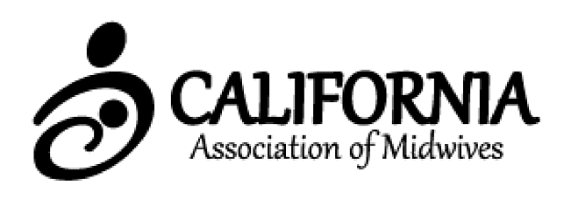 & California Association of Licensed Midwives (CALM)NAMEADDRESSCITY/STATE/ZIP                                                                 PHONECOUNTYEMAIL	WEBSITEMidwifery is important!  Please send me infrequent periodic email updates about midwifery in California:                 Yes                    NoMEMBERSHIP CATEGORIES**Beginning 2016 all memberships will renew annually on July 1st**CALM Midwife Membership - $200 PER YEARDesignation:	LM                 CPM & LM      	CNM	PA              MD               NDLicense number ______________CAM Associate $50 CAM Associate with business listing $75CAM DONOR 	$1,000	$500	$250	$100	$50	$25	Other  _______May we list your name as a donor on our website?	Yes	No, thanksIf yes, how would you like your name listed on our donor page?